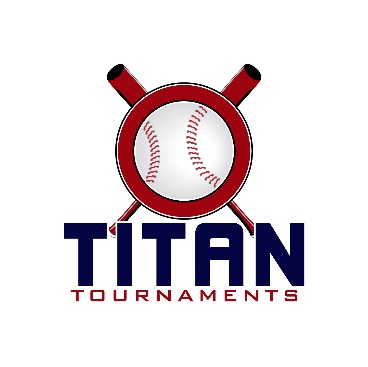 Thanks for playing ball with Titan!Roster and Waiver Forms must be submitted to the onsite director upon arrival and birth certificates must be available on site in each head coach’s folder.Victor Lord Park – 175 2nd St, Winder, GA – Saturday -7UCP & 10UDirector: Matt Horne 706-255-7536Lamar Murphy Park – 180 IW Davis Rd, Jefferson, GA – Saturday - 11U
Director: Allen 770-895-5094Sunday – All teams 7UCP, 10U, 11U at Victor Lord ParkDirector: Allen 770-895-5094 open until 1:45Director: David 601-573-3669 1:45 until closeEntry Fee: $435Sanction Fee: $35 if unpaid in 2022Admission: $7 Per Spectator Per DayCoaches: 3 Passes Per TeamPlease check out the how much does my team owe document.Format: 3 Seeding Games & Single Elimination Bracket PlayPlease refer to pages 14-15 of our rule book for seeding procedures.
The on deck circle is on your dugout side. If you are uncomfortable with your player being that close to the batter, you may have them warm up further down the dugout, but they must remain on your dugout side.
Headfirst slides are allowed, faking a bunt and pulling back to swing is not allowed.
Runners must make an attempt to avoid contact, but do not have to slide.
Warm Up Pitches – 5 pitches between innings or 1 minute, whichever comes first.
Coaches – one defensive coach is allowed to sit on a bucket or stand directly outside of the dugout for the purpose of calling pitches. Two offensive coaches are allowed, one at third base, one at first base.
Offensive: One offensive timeout is allowed per inning.
Defensive: Three defensive timeouts are allowed during a seven inning game. On the fourth and each additional defensive timeout, the pitcher must be removed from the pitching position for the duration of the game. In the event of extra innings, one defensive timeout per inning is allowed.
An ejection will result in removal from the current game, and an additional one game suspension. Flagrant violations are subject to further suspension at the discretion of the onsite director.*3 seeding + single elimination – with an odd number of teams in an age group, one team will draw 4 seeding games, their worst game is thrown out (except H2H), along with any innings that would otherwise count against their players innings limits (up to 3 innings per player that pitched in that game). I.e. – Johnny throws 5 innings in that game, 2 will count towards his innings limit for the weekend. Players are still not allowed to exceed 6 innings in a day though.*7U Games (Saturday)
Victor Lord Park – 175 2nd St, Winder, GA7U Games (Sunday)
Victor Lord Park – 175 2nd St, Winder, GA10U Games (Saturday)
Victor Lord Park – 175 2nd St, Winder, GA10U Games (Sunday)
Victor Lord Park – 175 2nd St, Winder, GA11U Games (Saturday)
Lamar Murphy Park – 180 I.W. Davis Rd, Jefferson, GA11U Games (Sunday)
Victor Lord Park – 175 2nd St, Winder, GATimeFieldGroupTeamScoreTeam9:004SeedingNewton Naturals6-195 Star Generals10:304SeedingNewton Naturals12-15Dingers Athletics12:004Seeding5 Star Generals20-22Cherokee Bluff Bears1:304SeedingDingers Athletics3-12Cherokee Bluff BearsTimeFieldGroupTeamScoreTeam10:304SeedingNewton Naturals10-21Cherokee Bluff Bears12:004Seeding5 Star Generals17-5Dingers Athletics1:304Bracket Game 11 Seed
Cherokee Bluff Bears24-234 Seed
Newton Naturals3:004Bracket Game 22 Seed
5 Star Generals9-203 Seed
Dingers Athletics4:304Championship GameWinner of Game 1
Cherokee Bluff Bears13-1Winner of Game 2
5 Star GeneralsTimeFieldGroupTeamScoreTeam8:303SeedingAuburn Elite13-8Mill Creek Hawks10:153SeedingSocial Avalanche4-16Mill Creek Hawks12:003SeedingAuburn Elite8-9Gainesville Reds1:453SeedingSocial Avalanche5-6NEGA Goats3:303SeedingGainesville Reds10-12NEGA Goats3:304SeedingGeorgia Drive13-8Mudcats5:153SeedingArcher Select16-5Mudcats5:154SeedingGeorgia Drive10-17Georgia Assault7:003SeedingArcher Select26-3Georgia AssaultTimeFieldGroupTeamScoreTeam8:302SeedingMudcats10-11Social Avalanche8:303SeedingMill Creek Hawks1-23Gainesville Reds8:304SeedingGeorgia Drive6-8NEGA Goats10:152SeedingGeorgia Assault6-1Auburn Elite10:153SeedingArcher Select9-13Gainesville Reds12:003Silver Game 18 Seed
Assault13-179 Seed
Mudcats1:453Silver Game 26 Seed
GA Drive10-97 Seed
Mill Creek3:303SilverGame 3Winner of Game 1
Mudcats0-105 Seed
Social Avalanche5:153SilverChampionshipWinner of Game 2
GA Drive1-13Winner of Game 3
Social Avalanche1:452Gold Game 11 Seed
NEGA Goats7-64 Seed
Auburn Elite3:302GoldGame 22 Seed
Gainesville Reds10-83 Seed
Archer Select5:152GoldChampionshipWinner of Game 1
NEGA Goats7-12Winner of Game 2
Gainesville RedsTimeFieldGroupTeamScoreTeam8:301SeedingOconee Tigers0-16Walton Clippers10:151SeedingNEGA Goats13-1Walton Clippers12:001SeedingOconee Tigers3-15NEGA Goats1:451SeedingGA Cannonballers11-8Archer 11U3:301Seeding3Up3Down Baseball9-2Archer 11U5:151SeedingGA Cannonballers4-12NEGA Goats7:001SeedingGA Cannonballers2-83Up3Down BaseballTimeFieldGroupTeamScoreTeam8:301SeedingOconee Tigers1-13Archer 11U10:151SeedingWalton Clippers4-103Up3Down Baseball12:001Bracket Game 14 SeedWalton Clippers13-15 SeedGA Cannonballers12:002Bracket Game 23 SeedArcher12-36 SeedOconee Tigers1:451Bracket Game 3Winner of Game 1
Walton Clippers5-61 SeedNEGA Goats3:301Bracket Game 4Winner of Game 2
Archer0-102 Seed3Up3Down5:151Bracket Game 5Winner of Game 3
NEGA Goats6-18Winner of Game 4
3Up3Down